Aquatic and gymnasium facility fee schedule and policy*An approved return to work service provider means a provider approved by RTWSA to deliver specific recovery/return to work services (e.g. pre-injury employer, fit for work, restoration to the community and return to work assessment) in accordance with conditions set out in the Application for Approval as a South Australian Return to Work Service Provider.Aquatic and gymnasium service and payment policyAccess to aquatic and gymnasium facilities may be required when a home based program of independent self-managed exercise is unavailable or inappropriate for the worker. The purpose of the aquatic or gymnasium based program is to assist a worker in their recovery and support them to stay at or return to work as soon as it is safe for them to do so.ReturnToWorkSA will periodically review a worker’s access to services to ensure that the treatment and services remain reasonable for the work injury and are payable under the Return to Work Act 2014.ReturnToWorkSA expects the provision of services to be consistent with this fee schedule and policy, which has been developed to comprehensively meet the needs of worker’s requiring treatment. Services provided outside of this fee schedule and policy may only be approved by the claims manager where there is no comparable service within the fee schedule and the service is determined as reasonably required in consequence of the work injury.Which aquatic and gymnasium facilities ReturnToWorkSA will pay access toReturnToWorkSA will only pay worker access to aquatic or gymnasium facilities that:  meet relevant local government, public health and environmental standards and be available for public access.How much ReturnToWorkSA will payReturnToWorkSA will pay the reasonable cost of entry to an aquatic or gymnasium facility.What ReturnToWorkSA will pay forReturnToWorkSA will pay for entry or membership to aquatic or gymnasium facilities where it:has been recommended and clinically justified by a medical expertwill improve the worker’s functional capacityis related to a work injury or conditionis reasonable and necessaryis required because a home based exercise program is not possible or appropriate.What ReturnToWorkSA will not pay forReturnToWorkSA will not pay for:Access to gymnasium or aquatic facilities for the purpose of improving a worker’s general level of health, fitness and wellbeingFees associated with cancellation or non-attendanceAquatic or gymnasium membership for the purposes of maintaining physical fitness once the recovery goals have been achievedIndividual entry as well as a membership feeMore than one aquatic and/or gymnasium membership or entry fee at the same timePrograms or services for a person other than the workerExtra services offered by the facility, such as spa or sauna or yoga classesPersonal trainers.Invoicing requirementsAll amounts listed in this fee schedule are exclusive of GST. If applicable, ReturnToWorkSA will pay to the provider an amount on account of the provider’s GST liability in addition to the GST exclusive fee. Suppliers should provide ReturnToWorkSA with a tax invoice where the amounts are subject to GST.Information required on an invoiceAll invoices are required to contain the following information to enable prompt and efficient payment:  provider detailsname ReturnToWorkSA provider number (if known) practice and address details.invoice number and invoice dateAustralian Business Number (ABN)worker’s surname and given name(s)claim number (if known)brief description of the injury to which the services relateemployer name (if known)each service itemised separately in accordance with this fee schedule including:date of service service item number and service description charge for the service total charge for invoiced items plus any GST that may be applicable.bank account details for electronic funds transfer (EFT).When payments will not be madePayments will not be made:on invoices that do not contain the above information and may be returned to the provider for amendmenton ‘account rendered’ or statement invoices. Payment will be made, where appropriate, on an original invoice or duplicate/copy of the original. in advance of service provision, including all written reportswhere the worker’s claim has not been accepted. In this case the worker is responsible for payment.When to submit an invoiceInvoices are to be submitted within four weeks of service. Invoices received more than six months after date of service may not be paid unless in exceptional circumstances.How to submit an invoiceInvoices sent via email is the preferred option in any of the following formats: word, PDF, and image files. Please email your invoice to the relevant address below. Gallagher Bassett: invoices@gb.rtwsa.comEML: accounts@eml.rtwsa.comEnAble: EnAble@rtwsa.com What are our payment termsThe Return to Work scheme has 30 day payment terms which is mandated and cannot be amended. Please do not sent multiple copies of the original invoice if your payment terms are less than 30 days. Outstanding paymentsPlease contact the relevant claims agent, ReturnToWorkSA’s EnABLE Unit or self-insured employer if the claim has been accepted and the payment is outstanding.GSTFor all GST-related queries, please contact the Australian Taxation Office or your tax advisor.Changes to provider detailsFor changes to provider details, such as ABN, change of address or electronic funds transfer details, please complete the Provider registration form available on our website. Once completed either email to prov.main@rtwsa.com or fax to ReturnToWorkSA on (08) 8238 5690. For any queries relating to this form, please contact ReturnToWorkSA on 13 18 55.Useful contactsClaims agentsAll work injury claims (that are not self-insured or serious injury) are managed by Employers Mutual or Gallagher Bassett. To identify which claims agent is managing a worker’s claim, refer to the ‘Claims agent lookup’ function on our website at www.rtwsa.com.EMLPhone: 	(08) 8127 1100 or free call 1300 365 105
Fax: 	(08) 8127 1200Postal address: 	GPO Box 2575, Adelaide SA 5001Online:	www.eml.com.auGallagher Bassett Services Pty LtdPhone: 	(08) 8177 8450 or free call 1800 664 079 
Fax: 	(08) 8177 8451Postal address:	GPO Box 1772, Adelaide SA 5001Online:	www.gallagherbassett.com.auReturnToWorkSA EnABLE UnitFor claims relating to severe traumatic injuries, please contact this unit directly.Phone: 	13 18 55
Fax: 	(08) 8233 2051Postal address:	GPO Box 2668, Adelaide SA 5001Self-insured employersFor matters relating to self-insured claims, please contact the employer directly.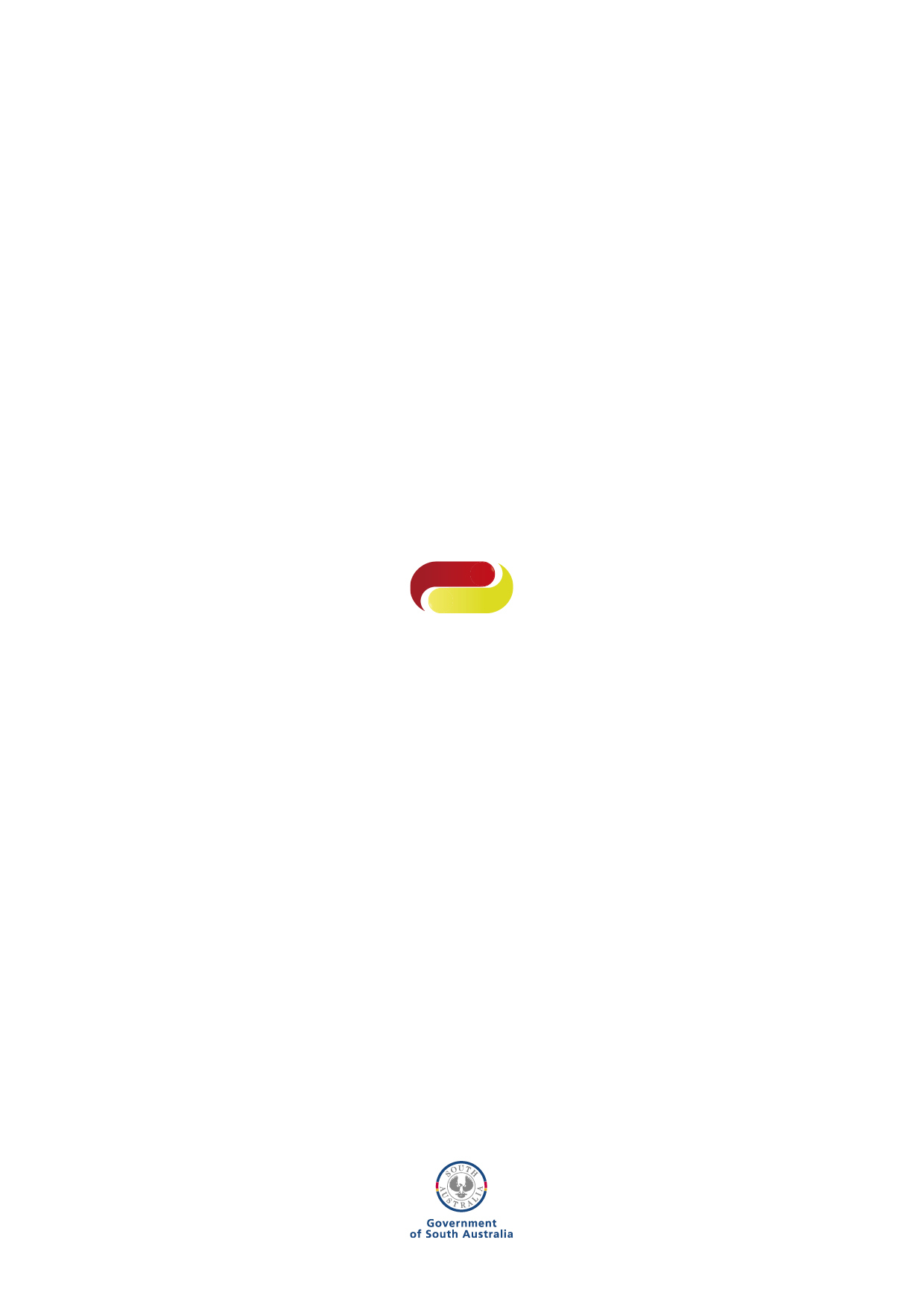 Fee scheduleFee scheduleEffective 01 July 2023Effective 01 July 2023Effective 01 July 2023Effective 01 July 2023Aquatic facility entryAquatic facility entryAquatic facility entryAquatic facility entryItem no.Service descriptionService descriptionMax fee (ex GST)Max fee (ex GST)Max fee (ex GST)AQU30Individual aquatic facility entry fee - casualIndividual aquatic facility entry fee - casual. This item is for single entry for a worker into an aquatic facility. It may be utilised to attend an individual or group aquatic therapy session that is supervised by a medical expert for example, a physiotherapist (as specified in the service descriptor guidelines). This item cannot be charged if the service provider is an employee of the aquatic therapy facility.Individual aquatic facility entry fee - casualIndividual aquatic facility entry fee - casual. This item is for single entry for a worker into an aquatic facility. It may be utilised to attend an individual or group aquatic therapy session that is supervised by a medical expert for example, a physiotherapist (as specified in the service descriptor guidelines). This item cannot be charged if the service provider is an employee of the aquatic therapy facility.$13.30  $13.30  $13.30  AQU50Three month aquatic facility membershipThree month aquatic facility membership. The worker is required to attend the aquatic facility for a minimum of two session per week for longer than two months at a time. Attendance should be recorded by signing an attendance sheet and submitting it to the claims agent or self-insured employer, which is the responsibility of the worker.Three month aquatic facility membershipThree month aquatic facility membership. The worker is required to attend the aquatic facility for a minimum of two session per week for longer than two months at a time. Attendance should be recorded by signing an attendance sheet and submitting it to the claims agent or self-insured employer, which is the responsibility of the worker.$234.30  $234.30  $234.30  AQU70Monthly aquatic facility membershipMonthly aquatic facility membership. This item is appropriate when a worker is attending an aquatic facility at least twice a week. If attendance of this frequency is for longer than two months, the worker should be charged for a three month membership (see AQU50).Monthly aquatic facility membershipMonthly aquatic facility membership. This item is appropriate when a worker is attending an aquatic facility at least twice a week. If attendance of this frequency is for longer than two months, the worker should be charged for a three month membership (see AQU50).$84.10  $84.10  $84.10  Gymnasium facility entryGymnasium facility entryGymnasium facility entryGymnasium facility entryItem no.Service descriptionService descriptionMax fee (ex GST)Max fee (ex GST)Max fee (ex GST)GYM30Individual gymnasium entry fee - casualIndividual gymnasium entry fee - casual. This item is for single entry for a worker into a gymnasium facility. It may be utilised to attend an individual or group exercise session that is supervised by a medical expert. This item cannot be charged if the service provider is an employee of the gymnasium facility.Individual gymnasium entry fee - casualIndividual gymnasium entry fee - casual. This item is for single entry for a worker into a gymnasium facility. It may be utilised to attend an individual or group exercise session that is supervised by a medical expert. This item cannot be charged if the service provider is an employee of the gymnasium facility.$13.30  $13.30  $13.30  GYM50Three month gymnasium facility membershipThree-month gymnasium membership. The worker is required to attend the facility for a minimum of two sessions per week for longer than two months at a time. Attendance should be recorded by signing an attendance sheet and submitting it to the claims agent or self-insured employer, which is the responsibility of the worker.Three month gymnasium facility membershipThree-month gymnasium membership. The worker is required to attend the facility for a minimum of two sessions per week for longer than two months at a time. Attendance should be recorded by signing an attendance sheet and submitting it to the claims agent or self-insured employer, which is the responsibility of the worker.$234.30  $234.30  $234.30  GYM70Monthly gymnasium facility membershipMonthly gymnasium membership. This item is appropriate when a worker is attending a gymnasium at least twice a week. If attendance of this frequency is for longer than two months, the worker should be charged a three-month membership (see GYM50).Monthly gymnasium facility membershipMonthly gymnasium membership. This item is appropriate when a worker is attending a gymnasium at least twice a week. If attendance of this frequency is for longer than two months, the worker should be charged a three-month membership (see GYM50).$84.10  $84.10  $84.10  Facilities which offer both aquatic and gymnasium entryFacilities which offer both aquatic and gymnasium entryFacilities which offer both aquatic and gymnasium entryFacilities which offer both aquatic and gymnasium entryItem no.Service descriptionService descriptionMax fee (ex GST)Max fee (ex GST)Max fee (ex GST)GAA30Joint entry fee - casual (aquatic and gymnasium facility)Joint entry fee - casual (aquatic and gymnasium facility) This item can only be charged by a facility that has both an aquatic facility and a gymnasium at the same site and if the worker is referred for both aquatic therapy and gymnasium services being conducted or undertaken on the same day.Joint entry fee - casual (aquatic and gymnasium facility)Joint entry fee - casual (aquatic and gymnasium facility) This item can only be charged by a facility that has both an aquatic facility and a gymnasium at the same site and if the worker is referred for both aquatic therapy and gymnasium services being conducted or undertaken on the same day.$18.00  $18.00  $18.00  GAA50Joint three month membership (aquatic and gymnasium facility)Joint 3 mth membership (aquatic and gymnasium facility). This item can only be charged by a facility that has both an aquatic facility and a gymnasium at the same site and if the worker is referred for both aquatic therapy and gymnasium services being conducted or undertaken during the same period. The worker is required to attend the facility for a minimum of two sessions per week for longer than two months at a time. Attendance should be recorded by signing an attendance sheet and submitting it to the claims agent or self-insured employer, and this is the responsibility of the worker.Joint three month membership (aquatic and gymnasium facility)Joint 3 mth membership (aquatic and gymnasium facility). This item can only be charged by a facility that has both an aquatic facility and a gymnasium at the same site and if the worker is referred for both aquatic therapy and gymnasium services being conducted or undertaken during the same period. The worker is required to attend the facility for a minimum of two sessions per week for longer than two months at a time. Attendance should be recorded by signing an attendance sheet and submitting it to the claims agent or self-insured employer, and this is the responsibility of the worker.$319.50  $319.50  $319.50  GAA70Joint monthly membership (aquatic and gymnasium facility)Joint monthly membership (aquatic and gymnasium facility). This item can only be charged by a facility that has both an aquatic facility and a gymnasium at the same site and if the worker is referred for both aquatic and gymnasium services being conducted or undertaken during the same period. The worker must be attending at least twice a week. If attendance of this frequency is for longer than two months, the worker should be charged a three month membership (see GAA50).Joint monthly membership (aquatic and gymnasium facility)Joint monthly membership (aquatic and gymnasium facility). This item can only be charged by a facility that has both an aquatic facility and a gymnasium at the same site and if the worker is referred for both aquatic and gymnasium services being conducted or undertaken during the same period. The worker must be attending at least twice a week. If attendance of this frequency is for longer than two months, the worker should be charged a three month membership (see GAA50).$114.80  $114.80  $114.80  